ProgramTableaux de Provence                                                Paule Maurice		(1910-1967)Farandoulo di ChatounoCansoun per Ma MioLa BoumianoDis Alyscamps L’Amo SouspireLou CabridanTone Studies                                                            David Maslanka		(1943-2017)No. 1: “Jordan”No. 2: Credo in unum DeumNo. 3: Watch the Night With Me  (Part 1)No. 4: Watch the Night With Me  (Part 2)No. 5: Wie bist du, Seele(Soul, how have you become so unhappy?)No. 6: Whale Story (O Sacred Head Now Wounded)Sonata à la manière de Francis Poulenc	Wijnand van Klaveren(b. 1975)AllegroInterludeRondeau à la françaiseGrande Fantasie de Concert sur Rigoletto	Louis Adolphe Mayeur(1837-1894)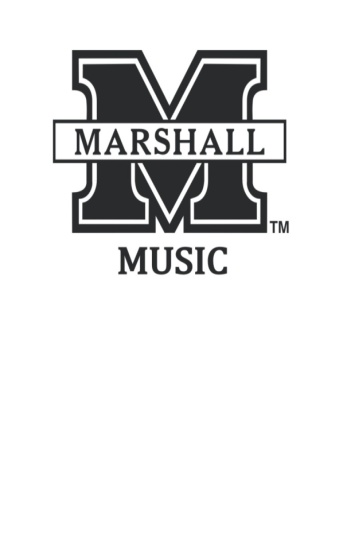 School of Music & Theatre Faculty RecitalEdwin Bingham saxophoneJohan BotespianoOctober 15, 2020Smith Recital Hall7:30 pmThis program is presented by the College of Arts and Media through the Department of Music, with the support of student activity funds. For more information about this or other music events, please call (304) 696-3117, or view our website at www.marshall.edu/cam/music.